课堂教学奖一等奖基本情况信息登记表2017年 11 月6日制表：教学督导办 姓名李东昆性别男年龄28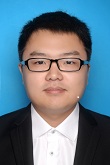 专业市场营销院系国际教育学院职称助教学历硕士硕士硕士硕士硕士获奖感言获奖感言获奖感言获奖感言获奖感言获奖感言获奖感言作为一名才参加工作两年的青年教师，通过参加这次教学节能大赛，我受益匪浅。首先，非常感谢学校领导给我们年轻人提供了这样一个非常宝贵的展示自己、相互学习、相互交流的平台。这次大赛是一个锻炼教学技能的契机，是一种鞭策我们进步的动力。从收集资料、设计教案、制作课件到课堂教学、课后反思，整个过程都让我收获颇多。倾听其它选手的讲课对我来说也是一个很好的学习机会, 通过这次比赛，让我认识了很多优秀的老师，他们的讲课水平和课件制作都各有千秋，非常出色，我从中也收获的不少。回顾在整个备赛过程中，经过反复思考琢磨,我一开始在选题方面犹豫再三，但是最后我坚定了一个信念：每一堂课都上出自己的特色。教育原本就该是有个性的，没有必要盲目模仿，我希望把我的知识带给学生，让学生感受学习的乐趣，更能让学生能健康、自信、奋发向上。虽说这次比赛获得了一等奖，但我深深明白在教学上还存在很多不足之处，同时我也从参赛的各位老师那里学到了很多技能，感染到他们对教学事业的热爱和创新的思维及多姿多彩的课堂，无不让我佩服。“问渠那得清如许，为有源头活水来”，我不断的提醒自己：只有虚心地学习，不断积累，才能真正提高和充实自己。比赛之后是更多的反思，深刻感受到自己离领导的要求，离构建有效课堂的要求还相差很远，使得自己在以后的工作当中有了更明晰的目标和动力。所以在今后的教学生涯中，要以本次活动为起点，努力向先进教师学习，学习他们先进的教学思想和教学方法，并不断地探索新方法，拓展新思维，寻找新路子，把书教好。 比赛已经结束，成绩已经属于过去，但在比赛过程中所获得的将是我人生最宝贵的经验，它会促我进步，催我奋进！通过这次教学技能大赛，我深深的体会到了我们教师的生活是忙碌的但绝不枯燥，工作是紧张的但绝不乏味。只有在努力进取中才能体验和发现:成功其实就是自己在打磨自己，自己在超越自己。体会到一个优秀的教师不在于他教了多少年的书，而在于他用心教了多少年的书。托尔斯泰曾说过：“如果一个老师把热爱事业和热爱学生相结合，他就是一个完美老师。”我希望能和众多的教师一起借助学校领导组织搭建的这个比赛平台，使自己成长的道路上多一份乐趣、多一份师德、多一份素养、多一份品行，向“完美老师”拼搏努力。我会把这次获奖看作一个新的起点,奋发向上,用创新的教学思维育人,为我校教育事业的发展作出自己应有的努力.同时也祝愿新乡学院的明天更加美好！作为一名才参加工作两年的青年教师，通过参加这次教学节能大赛，我受益匪浅。首先，非常感谢学校领导给我们年轻人提供了这样一个非常宝贵的展示自己、相互学习、相互交流的平台。这次大赛是一个锻炼教学技能的契机，是一种鞭策我们进步的动力。从收集资料、设计教案、制作课件到课堂教学、课后反思，整个过程都让我收获颇多。倾听其它选手的讲课对我来说也是一个很好的学习机会, 通过这次比赛，让我认识了很多优秀的老师，他们的讲课水平和课件制作都各有千秋，非常出色，我从中也收获的不少。回顾在整个备赛过程中，经过反复思考琢磨,我一开始在选题方面犹豫再三，但是最后我坚定了一个信念：每一堂课都上出自己的特色。教育原本就该是有个性的，没有必要盲目模仿，我希望把我的知识带给学生，让学生感受学习的乐趣，更能让学生能健康、自信、奋发向上。虽说这次比赛获得了一等奖，但我深深明白在教学上还存在很多不足之处，同时我也从参赛的各位老师那里学到了很多技能，感染到他们对教学事业的热爱和创新的思维及多姿多彩的课堂，无不让我佩服。“问渠那得清如许，为有源头活水来”，我不断的提醒自己：只有虚心地学习，不断积累，才能真正提高和充实自己。比赛之后是更多的反思，深刻感受到自己离领导的要求，离构建有效课堂的要求还相差很远，使得自己在以后的工作当中有了更明晰的目标和动力。所以在今后的教学生涯中，要以本次活动为起点，努力向先进教师学习，学习他们先进的教学思想和教学方法，并不断地探索新方法，拓展新思维，寻找新路子，把书教好。 比赛已经结束，成绩已经属于过去，但在比赛过程中所获得的将是我人生最宝贵的经验，它会促我进步，催我奋进！通过这次教学技能大赛，我深深的体会到了我们教师的生活是忙碌的但绝不枯燥，工作是紧张的但绝不乏味。只有在努力进取中才能体验和发现:成功其实就是自己在打磨自己，自己在超越自己。体会到一个优秀的教师不在于他教了多少年的书，而在于他用心教了多少年的书。托尔斯泰曾说过：“如果一个老师把热爱事业和热爱学生相结合，他就是一个完美老师。”我希望能和众多的教师一起借助学校领导组织搭建的这个比赛平台，使自己成长的道路上多一份乐趣、多一份师德、多一份素养、多一份品行，向“完美老师”拼搏努力。我会把这次获奖看作一个新的起点,奋发向上,用创新的教学思维育人,为我校教育事业的发展作出自己应有的努力.同时也祝愿新乡学院的明天更加美好！作为一名才参加工作两年的青年教师，通过参加这次教学节能大赛，我受益匪浅。首先，非常感谢学校领导给我们年轻人提供了这样一个非常宝贵的展示自己、相互学习、相互交流的平台。这次大赛是一个锻炼教学技能的契机，是一种鞭策我们进步的动力。从收集资料、设计教案、制作课件到课堂教学、课后反思，整个过程都让我收获颇多。倾听其它选手的讲课对我来说也是一个很好的学习机会, 通过这次比赛，让我认识了很多优秀的老师，他们的讲课水平和课件制作都各有千秋，非常出色，我从中也收获的不少。回顾在整个备赛过程中，经过反复思考琢磨,我一开始在选题方面犹豫再三，但是最后我坚定了一个信念：每一堂课都上出自己的特色。教育原本就该是有个性的，没有必要盲目模仿，我希望把我的知识带给学生，让学生感受学习的乐趣，更能让学生能健康、自信、奋发向上。虽说这次比赛获得了一等奖，但我深深明白在教学上还存在很多不足之处，同时我也从参赛的各位老师那里学到了很多技能，感染到他们对教学事业的热爱和创新的思维及多姿多彩的课堂，无不让我佩服。“问渠那得清如许，为有源头活水来”，我不断的提醒自己：只有虚心地学习，不断积累，才能真正提高和充实自己。比赛之后是更多的反思，深刻感受到自己离领导的要求，离构建有效课堂的要求还相差很远，使得自己在以后的工作当中有了更明晰的目标和动力。所以在今后的教学生涯中，要以本次活动为起点，努力向先进教师学习，学习他们先进的教学思想和教学方法，并不断地探索新方法，拓展新思维，寻找新路子，把书教好。 比赛已经结束，成绩已经属于过去，但在比赛过程中所获得的将是我人生最宝贵的经验，它会促我进步，催我奋进！通过这次教学技能大赛，我深深的体会到了我们教师的生活是忙碌的但绝不枯燥，工作是紧张的但绝不乏味。只有在努力进取中才能体验和发现:成功其实就是自己在打磨自己，自己在超越自己。体会到一个优秀的教师不在于他教了多少年的书，而在于他用心教了多少年的书。托尔斯泰曾说过：“如果一个老师把热爱事业和热爱学生相结合，他就是一个完美老师。”我希望能和众多的教师一起借助学校领导组织搭建的这个比赛平台，使自己成长的道路上多一份乐趣、多一份师德、多一份素养、多一份品行，向“完美老师”拼搏努力。我会把这次获奖看作一个新的起点,奋发向上,用创新的教学思维育人,为我校教育事业的发展作出自己应有的努力.同时也祝愿新乡学院的明天更加美好！作为一名才参加工作两年的青年教师，通过参加这次教学节能大赛，我受益匪浅。首先，非常感谢学校领导给我们年轻人提供了这样一个非常宝贵的展示自己、相互学习、相互交流的平台。这次大赛是一个锻炼教学技能的契机，是一种鞭策我们进步的动力。从收集资料、设计教案、制作课件到课堂教学、课后反思，整个过程都让我收获颇多。倾听其它选手的讲课对我来说也是一个很好的学习机会, 通过这次比赛，让我认识了很多优秀的老师，他们的讲课水平和课件制作都各有千秋，非常出色，我从中也收获的不少。回顾在整个备赛过程中，经过反复思考琢磨,我一开始在选题方面犹豫再三，但是最后我坚定了一个信念：每一堂课都上出自己的特色。教育原本就该是有个性的，没有必要盲目模仿，我希望把我的知识带给学生，让学生感受学习的乐趣，更能让学生能健康、自信、奋发向上。虽说这次比赛获得了一等奖，但我深深明白在教学上还存在很多不足之处，同时我也从参赛的各位老师那里学到了很多技能，感染到他们对教学事业的热爱和创新的思维及多姿多彩的课堂，无不让我佩服。“问渠那得清如许，为有源头活水来”，我不断的提醒自己：只有虚心地学习，不断积累，才能真正提高和充实自己。比赛之后是更多的反思，深刻感受到自己离领导的要求，离构建有效课堂的要求还相差很远，使得自己在以后的工作当中有了更明晰的目标和动力。所以在今后的教学生涯中，要以本次活动为起点，努力向先进教师学习，学习他们先进的教学思想和教学方法，并不断地探索新方法，拓展新思维，寻找新路子，把书教好。 比赛已经结束，成绩已经属于过去，但在比赛过程中所获得的将是我人生最宝贵的经验，它会促我进步，催我奋进！通过这次教学技能大赛，我深深的体会到了我们教师的生活是忙碌的但绝不枯燥，工作是紧张的但绝不乏味。只有在努力进取中才能体验和发现:成功其实就是自己在打磨自己，自己在超越自己。体会到一个优秀的教师不在于他教了多少年的书，而在于他用心教了多少年的书。托尔斯泰曾说过：“如果一个老师把热爱事业和热爱学生相结合，他就是一个完美老师。”我希望能和众多的教师一起借助学校领导组织搭建的这个比赛平台，使自己成长的道路上多一份乐趣、多一份师德、多一份素养、多一份品行，向“完美老师”拼搏努力。我会把这次获奖看作一个新的起点,奋发向上,用创新的教学思维育人,为我校教育事业的发展作出自己应有的努力.同时也祝愿新乡学院的明天更加美好！作为一名才参加工作两年的青年教师，通过参加这次教学节能大赛，我受益匪浅。首先，非常感谢学校领导给我们年轻人提供了这样一个非常宝贵的展示自己、相互学习、相互交流的平台。这次大赛是一个锻炼教学技能的契机，是一种鞭策我们进步的动力。从收集资料、设计教案、制作课件到课堂教学、课后反思，整个过程都让我收获颇多。倾听其它选手的讲课对我来说也是一个很好的学习机会, 通过这次比赛，让我认识了很多优秀的老师，他们的讲课水平和课件制作都各有千秋，非常出色，我从中也收获的不少。回顾在整个备赛过程中，经过反复思考琢磨,我一开始在选题方面犹豫再三，但是最后我坚定了一个信念：每一堂课都上出自己的特色。教育原本就该是有个性的，没有必要盲目模仿，我希望把我的知识带给学生，让学生感受学习的乐趣，更能让学生能健康、自信、奋发向上。虽说这次比赛获得了一等奖，但我深深明白在教学上还存在很多不足之处，同时我也从参赛的各位老师那里学到了很多技能，感染到他们对教学事业的热爱和创新的思维及多姿多彩的课堂，无不让我佩服。“问渠那得清如许，为有源头活水来”，我不断的提醒自己：只有虚心地学习，不断积累，才能真正提高和充实自己。比赛之后是更多的反思，深刻感受到自己离领导的要求，离构建有效课堂的要求还相差很远，使得自己在以后的工作当中有了更明晰的目标和动力。所以在今后的教学生涯中，要以本次活动为起点，努力向先进教师学习，学习他们先进的教学思想和教学方法，并不断地探索新方法，拓展新思维，寻找新路子，把书教好。 比赛已经结束，成绩已经属于过去，但在比赛过程中所获得的将是我人生最宝贵的经验，它会促我进步，催我奋进！通过这次教学技能大赛，我深深的体会到了我们教师的生活是忙碌的但绝不枯燥，工作是紧张的但绝不乏味。只有在努力进取中才能体验和发现:成功其实就是自己在打磨自己，自己在超越自己。体会到一个优秀的教师不在于他教了多少年的书，而在于他用心教了多少年的书。托尔斯泰曾说过：“如果一个老师把热爱事业和热爱学生相结合，他就是一个完美老师。”我希望能和众多的教师一起借助学校领导组织搭建的这个比赛平台，使自己成长的道路上多一份乐趣、多一份师德、多一份素养、多一份品行，向“完美老师”拼搏努力。我会把这次获奖看作一个新的起点,奋发向上,用创新的教学思维育人,为我校教育事业的发展作出自己应有的努力.同时也祝愿新乡学院的明天更加美好！作为一名才参加工作两年的青年教师，通过参加这次教学节能大赛，我受益匪浅。首先，非常感谢学校领导给我们年轻人提供了这样一个非常宝贵的展示自己、相互学习、相互交流的平台。这次大赛是一个锻炼教学技能的契机，是一种鞭策我们进步的动力。从收集资料、设计教案、制作课件到课堂教学、课后反思，整个过程都让我收获颇多。倾听其它选手的讲课对我来说也是一个很好的学习机会, 通过这次比赛，让我认识了很多优秀的老师，他们的讲课水平和课件制作都各有千秋，非常出色，我从中也收获的不少。回顾在整个备赛过程中，经过反复思考琢磨,我一开始在选题方面犹豫再三，但是最后我坚定了一个信念：每一堂课都上出自己的特色。教育原本就该是有个性的，没有必要盲目模仿，我希望把我的知识带给学生，让学生感受学习的乐趣，更能让学生能健康、自信、奋发向上。虽说这次比赛获得了一等奖，但我深深明白在教学上还存在很多不足之处，同时我也从参赛的各位老师那里学到了很多技能，感染到他们对教学事业的热爱和创新的思维及多姿多彩的课堂，无不让我佩服。“问渠那得清如许，为有源头活水来”，我不断的提醒自己：只有虚心地学习，不断积累，才能真正提高和充实自己。比赛之后是更多的反思，深刻感受到自己离领导的要求，离构建有效课堂的要求还相差很远，使得自己在以后的工作当中有了更明晰的目标和动力。所以在今后的教学生涯中，要以本次活动为起点，努力向先进教师学习，学习他们先进的教学思想和教学方法，并不断地探索新方法，拓展新思维，寻找新路子，把书教好。 比赛已经结束，成绩已经属于过去，但在比赛过程中所获得的将是我人生最宝贵的经验，它会促我进步，催我奋进！通过这次教学技能大赛，我深深的体会到了我们教师的生活是忙碌的但绝不枯燥，工作是紧张的但绝不乏味。只有在努力进取中才能体验和发现:成功其实就是自己在打磨自己，自己在超越自己。体会到一个优秀的教师不在于他教了多少年的书，而在于他用心教了多少年的书。托尔斯泰曾说过：“如果一个老师把热爱事业和热爱学生相结合，他就是一个完美老师。”我希望能和众多的教师一起借助学校领导组织搭建的这个比赛平台，使自己成长的道路上多一份乐趣、多一份师德、多一份素养、多一份品行，向“完美老师”拼搏努力。我会把这次获奖看作一个新的起点,奋发向上,用创新的教学思维育人,为我校教育事业的发展作出自己应有的努力.同时也祝愿新乡学院的明天更加美好！作为一名才参加工作两年的青年教师，通过参加这次教学节能大赛，我受益匪浅。首先，非常感谢学校领导给我们年轻人提供了这样一个非常宝贵的展示自己、相互学习、相互交流的平台。这次大赛是一个锻炼教学技能的契机，是一种鞭策我们进步的动力。从收集资料、设计教案、制作课件到课堂教学、课后反思，整个过程都让我收获颇多。倾听其它选手的讲课对我来说也是一个很好的学习机会, 通过这次比赛，让我认识了很多优秀的老师，他们的讲课水平和课件制作都各有千秋，非常出色，我从中也收获的不少。回顾在整个备赛过程中，经过反复思考琢磨,我一开始在选题方面犹豫再三，但是最后我坚定了一个信念：每一堂课都上出自己的特色。教育原本就该是有个性的，没有必要盲目模仿，我希望把我的知识带给学生，让学生感受学习的乐趣，更能让学生能健康、自信、奋发向上。虽说这次比赛获得了一等奖，但我深深明白在教学上还存在很多不足之处，同时我也从参赛的各位老师那里学到了很多技能，感染到他们对教学事业的热爱和创新的思维及多姿多彩的课堂，无不让我佩服。“问渠那得清如许，为有源头活水来”，我不断的提醒自己：只有虚心地学习，不断积累，才能真正提高和充实自己。比赛之后是更多的反思，深刻感受到自己离领导的要求，离构建有效课堂的要求还相差很远，使得自己在以后的工作当中有了更明晰的目标和动力。所以在今后的教学生涯中，要以本次活动为起点，努力向先进教师学习，学习他们先进的教学思想和教学方法，并不断地探索新方法，拓展新思维，寻找新路子，把书教好。 比赛已经结束，成绩已经属于过去，但在比赛过程中所获得的将是我人生最宝贵的经验，它会促我进步，催我奋进！通过这次教学技能大赛，我深深的体会到了我们教师的生活是忙碌的但绝不枯燥，工作是紧张的但绝不乏味。只有在努力进取中才能体验和发现:成功其实就是自己在打磨自己，自己在超越自己。体会到一个优秀的教师不在于他教了多少年的书，而在于他用心教了多少年的书。托尔斯泰曾说过：“如果一个老师把热爱事业和热爱学生相结合，他就是一个完美老师。”我希望能和众多的教师一起借助学校领导组织搭建的这个比赛平台，使自己成长的道路上多一份乐趣、多一份师德、多一份素养、多一份品行，向“完美老师”拼搏努力。我会把这次获奖看作一个新的起点,奋发向上,用创新的教学思维育人,为我校教育事业的发展作出自己应有的努力.同时也祝愿新乡学院的明天更加美好！